М У Н И Ц И П А Л Ь Н Ы Й   С О В Е Т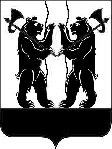 Ярославского муниципального районашестого созываР Е Ш Е Н И Е30.01.2018	№2О наградахВ соответствии с положениями пункта 12 части 1 статьи 21 Устава Ярославского муниципального района, МУНИЦИПАЛЬНЫЙ СОВЕТ ЯРОСЛАВСКОГО МУНИЦИПАЛЬНОГО РАЙОНА РЕШИЛ:1. Установить почетное звание Ярославского муниципального района «Почетный гражданин Ярославского муниципального района» как высшую награду Ярославского муниципального района и утвердить Положение о нем согласно приложению 1.2. Установить, что органы местного самоуправления и муниципальные органы Ярославского муниципального района вправе учреждать следующие награды:- почетная грамота;- благодарность.3. Положения о наградах органов местного самоуправления и муниципальных органов Ярославского муниципального района утверждаются нормативными правовыми актами соответствующих органов.4. Для координации деятельности органов местного самоуправления и муниципальных органов Ярославского муниципального района по установлению (упразднению) наград Ярославского муниципального района и представления к наградам Ярославского муниципального района, наград органов местного самоуправления Ярославского муниципального района и наград муниципальных органов Ярославского муниципального района создать Комиссию по наградам Ярославского муниципального района.Утвердить положение о Комиссии по наградам Ярославского муниципального района согласно приложению 2.5. Установить, что граждане, удостоенные наград Ярославского муниципального района, наград органов местного самоуправления Ярославского муниципального района, учрежденных до вступления в силу настоящего Решения, сохраняют статус награжденных соответствующими наградами, имеют гарантии и права, установленные настоящим Решением. 6. Финансирование расходов в соответствии с настоящим Решением осуществляется за счет средств районного бюджета Ярославского муниципального района.7. Признать утратившими силу:– решение Муниципального Совета Ярославского муниципального района от 30.08.2012 № 36 «Об утверждении положения о звании «Почетный гражданин Ярославского муниципального района»;– решение Муниципального Совета Ярославского муниципального района от 31.10.2013 № 52 «О внесении изменений в решение Муниципального Совета ЯМР от 30.08.2012 № 36 «Об утверждении положения о звании «Почетный гражданин Ярославского муниципального района»;– решение Муниципального Совета Ярославского муниципального района от 25.06.2015 № 40 «О внесении изменений в решение Муниципального Совета ЯМР от 30.08.2012 № 36 «Об утверждении положения о звании «Почетный гражданин Ярославского муниципального района».8. Контроль за исполнением решения возложить на постоянную комиссию Муниципального Совета ЯМР шестого созыва по регламенту, этике, нормотворчеству, обеспечению депутатской деятельности, социальной политике и вопросам местного самоуправления (Ю.Н. Соколова).9. Решение вступает в силу со дня его официального опубликования.Приложениек решению Муниципального СоветаЯрославского муниципального районаот 30.01.2018   № 2Положение
о почетном звании Ярославского муниципального района
«Почетный гражданин Ярославского муниципального района»1. Общие положения1.1. Почетное звание Ярославского муниципального района «Почетный гражданин Ярославского муниципального района» (далее также Почетное звание) является высшей наградой Ярославского муниципального района.1.2. Почетного звания Ярославского муниципального района «Почетный гражданин Ярославского муниципального района» могут быть удостоены граждане Российской Федерации, иностранные граждане, лица без гражданства (далее – граждане).Почетное звание присваивается гражданам, внесшим выдающийся общественно значимый вклад в развитие экономики, науки, техники, культуры, искусства, образования, здравоохранения, спорта, охраны окружающей среды, обеспечение законности, правопорядка и общественной безопасности, за государственную, общественную и иную деятельность, способствующую улучшению жизни населения Ярославского муниципального района, обеспечению его благополучия и процветания, повышению роли и авторитета Ярославского муниципального района в Ярославской области и Российской Федерации.1.3. Присвоение Почетного звания производится на основе принципов:1) гласности;2) единства требований и равенства условий награждения;3) награждения граждан исключительно за личные заслуги и достижения.1.4. Почетное звание присваивается не более чем 2 гражданам один раз в год ко Дню Ярославского муниципального района.1.5. Почетное звание не может быть присвоено действующим Главе Ярославского муниципального района и депутатам Муниципального Совета Ярославского муниципального района, главам поселений Ярославского муниципального района и депутатам представительных органов поселений Ярославского муниципального района, муниципальным служащим Ярославского муниципального района, руководителям муниципальных учреждений Ярославского муниципального района.1.6. Не могут быть удостоены Почетного звания граждане, имеющие неснятую или непогашенную судимость.1.7. Присвоение Почетного звания посмертно не производится.2. Порядок присвоения Почетного звания2.1. Ходатайства о присвоении Почетного звания могут возбуждать:1) Глава Ярославского муниципального района;2) депутаты Муниципального Совета Ярославского муниципального района;3) главы поселений Ярославского муниципального района на основании решений представительных органов соответствующих поселений Ярославского муниципального района;4) Совет ветеранов Ярославского муниципального района;5) общественные объединения, действующие на территории Ярославского муниципального района (в отношении своих членов);6) юридические лица, осуществляющие свою деятельность на территории Ярославского муниципального района (в отношении своих работников).2.2. Ходатайства о присвоении Почетного звания направляются (представляются) в Комиссию по наградам Ярославского муниципального района (далее – Комиссия по наградам).2.3. Ходатайство о присвоении Почетного звания оформляется в письменной форме и должно содержать следующие данные:1) наименование лица, ходатайствующего о присвоении Почетного звания;2) фамилия, имя, отчество кандидата на присвоение Почетного звания;3) год рождения, место жительства кандидата на присвоение Почетного звания (населенный пункт, улица, дом, квартира);4) место работы (службы), должность, профессия или иное социальное положение кандидата на присвоение Почетного звания, общественная деятельность и награды;5) краткое изложение заслуг кандидата на присвоение Почетного звания перед Ярославским муниципальным районом.2.4. С ходатайством о присвоении Почетного звания в Комиссию по наградам представляются следующие документы:1) развернутая характеристика кандидата на присвоение Почетного звания с указанием конкретных заслуг кандидата;2) анкета (с биографией) кандидата на присвоение Почетного звания с приложением документов, подтверждающих факты биографии, которые имеют значение для присвоения Почетного звания;3) две фотографии 9X12 мм кандидата на присвоение Почетного звания;4) решение представительного органа поселения Ярославского муниципального района, в случае возбуждения ходатайства о присвоении Почетного звания главой поселения Ярославского муниципального района;5) протокол, в случае возбуждения ходатайства о присвоении Почетного звания Советом ветеранов Ярославского муниципального района либо общественными объединениями, действующими на территории Ярославского муниципального района;6) при наличии иные документы и материалы, подтверждающие заслуги кандидата на присвоение Почетного звания;7) при наличии документы, подтверждающие получение кандидатом на присвоение Почетного звания государственных наград Российской Федерации, наград Ярославской области, наград муниципальных образований, организаций.2.5. Комиссия по наградам рассматривает поступившие ходатайство и прилагаемые к нему документы и материалы в течение 30 дней со дня поступления и принимает решение:1) о соответствии представленных ходатайства, прилагаемых к нему документов и материалов настоящему Положению;2) о несоответствии представленных ходатайства, прилагаемых к нему документов и материалов настоящему Положению.Принятое Комиссией по наградам решение направляется в Муниципальный Совет Ярославского муниципального района для рассмотрения на заседании Муниципальный Совет Ярославского муниципального района.2.6. По итогам заседания Муниципального Совета Ярославского муниципального района принимается решение о присвоении почетного звания Ярославского муниципального района «Почетный гражданин Ярославского муниципального района» или об отказе в присвоении почетного звания Ярославского муниципального района «Почетный гражданин Ярославского муниципального района».2.7. Гражданам, удостоенным почетного звания Ярославского муниципального района «Почетный гражданин Ярославского муниципального района», в торжественной обстановке вручается удостоверение почетного гражданина Ярославского муниципального района, свидетельство о присвоении почетного звания «Почетный гражданин Ярославского муниципального района» и специальная лента «Почетный гражданин Ярославского муниципального района».2.8. Граждане, удостоенные почетного звания Ярославского муниципального района «Почетный гражданин Ярославского муниципального района», заносятся в специальную книгу Почета Ярославского муниципального района.Решение Муниципального Совета Ярославского муниципального района о присвоении почетного звания Ярославского муниципального района «Почетный гражданин Ярославского муниципального района» подлежит официальному опубликованию и доводится до сведения населения в средствах массовой информации.На официальном сайте Ярославского муниципального района в информационно-телекоммуникационной сети «Интернет» ведется реестр награждений почетным званием Ярославского муниципального района «Почетный гражданин Ярославского муниципального района».3. Права граждан, удостоенных Почетного звания3.1. Гражданину, удостоенному Почетного звания, одновременно с награждением выплачивается единовременное денежное поощрение в размере 5 тысяч рублей.3.2. Граждане, удостоенные Почетного звания, имеют право на получение следующих мер социальной поддержки:1) бесплатное посещение дворцов и домов культуры, клубов и музеев Ярославского муниципального района. Указанное право реализуется путем предъявления удостоверения почетного гражданина Ярославского муниципального района;2) компенсация части расходов на санаторно-курортное обслуживание или санаторно-курортное лечение (восстановительное лечение) один раз в год в сумме не более 20 тысяч рублей в порядке, установленном постановлением Администрации Ярославского муниципального района;3) получение ежегодной выплаты в размере 10 тысяч рублей. Право на получение ежегодной выплаты реализуется один раз в календарном году ко Дню Ярославского муниципального района. Если Почетное звание присвоено после 1 октября текущего календарного года, то право на ежегодную выплату возникает со следующего календарного года. Ежегодная выплата осуществляется наличными денежными средствами или путем перечисления денежных средств на лицевой счет гражданина, удостоенного Почетного звания, в банковском учреждении.3.3. Предоставление мер поддержки граждан, удостоенных Почетного звания, производится независимо от наличия у получателя права на иные гарантии.3.4. Предоставление мер поддержки граждан, удостоенных Почетного звания, прекращается в связи со смертью получателя.4. Порядок лишения Почетного звания4.1. Решением Муниципального Совета Ярославского муниципального района на основании решения Комиссии по наградам гражданин может быть лишен Почетного звания в случае выявления недостоверности сведений о его заслугах, послуживших основанием для награждения, а также предоставления иных ложных сведений и подложных документов.4.2. Граждане, лишенные Почетного звания, обязаны возвратить удостоверение почетного гражданина Ярославского муниципального района, свидетельство о присвоении почетного звания Ярославского муниципального района «Почетный гражданин Ярославского муниципального района» и специальную ленту «Почетный гражданин Ярославского муниципального района».4.3. В случае лишения гражданина Почетного звания в специальной книге Почета Ярославского муниципального района и в реестре награждений почетным званием Ярославского муниципального района «Почетный гражданин Ярославского муниципального района» на официальном сайте Ярославского муниципального района в информационно-телекоммуникационной сети «Интернет» делаются соответствующие записи.Приложение к решениюМуниципального СоветаЯрославского муниципального районаОт 30.01.2018   №2Положение
о Комиссии по наградам Ярославского муниципального района1. Для реализации нормативных правовых актов Ярославского муниципального района о наградах создается Комиссия по наградам Ярославского муниципального района (далее – Комиссия по наградам).2. Комиссия по наградам является консультативным органом, осуществляющим свою деятельность на общественных началах в соответствии с настоящим Положением.3. Комиссия по наградам в своей деятельности руководствуется Конституцией Российской Федерации, федеральными законами, указами и распоряжениями Президента Российской Федерации, нормативными правовыми актами органов местного самоуправления Ярославского муниципального района, а также настоящим Положением.4. Целями деятельности Комиссии по наградам являются:1) представление к почетному званию «Почетный гражданин Ярославского муниципального района»;2) подготовка предложений об учреждении (упразднении) наград Ярославского муниципального района;3) оценка предложений об учреждении (упразднении) наград органов местного самоуправления и наград муниципальных органов Ярославского муниципального района;4) анализ практики применения нормативных правовых актов органов местного самоуправления Ярославского муниципального района о наградах, подготовка предложений по его совершенствованию;5) иные цели, определенные настоящим Положением.3. В состав Комиссии по наградам включаются представители органов местного самоуправления Ярославского муниципального района, депутаты Муниципального Совета Ярославского муниципального района, члены Общественной палаты Ярославского муниципального района, общественных объединений.Состав Комиссии по наградам утверждается постановлением Администрации Ярославского муниципального района. В состав Комиссии по наградам входят председатель комиссии, заместитель председателя комиссии, секретарь комиссии, члены комиссии. Заместители Главы Ярославского муниципального района, главы поселений Ярославского муниципального района участвуют в работе Комиссии по наградам с правом решающего голоса в случаях представления к награждению кандидатов от курируемых ими сфер деятельности либо соответствующих поселений Ярославского муниципального района соответственно.4. В пределах своих полномочий Комиссия по наградам имеет право:1) заслушивать на своих заседаниях должностных лиц по вопросам, относящимся к ее ведению;2) готовить предложения по вопросам, относящимся к ее компетенции.5. Заседания Комиссии по наградам проводятся не реже одного раза в два месяца. Заседаниями комиссии руководит председатель комиссии, в его отсутствие - заместитель председателя комиссии.6. Заседание Комиссии по наградам считается правомочным, если на нем присутствует более половины ее членов.7. Решение Комиссии по наградам принимается простым большинством голосов присутствующих членов Комиссии по наградам путем открытого голосования. При равенстве голосов, исключающем принятие решения, председатель Комиссии по наградам имеет право решающего голоса.8. В случае рассмотрения наградных материалов в отношении члена Комиссии по наградам представленное к награждению лицо участия в голосовании не принимает, о чем делается соответствующая запись в протоколе Комиссии по наградам.9. Решение комиссии оформляется протоколами, которые подписывается председательствующим на заседании, секретарем и членами Комиссии по наградам.В протоколе отражаются:- дата заседания;- список присутствующих на заседании членов Комиссии по наградам;- вопросы, рассматриваемые на заседании и поступившие предложения;- принятое решение.Протокол направляется для согласования Главе Ярославского муниципального района в течение двух дней с момента подписания.10. Подготовку материалов для заседания Комиссии по наградам, контроль за своевременным исполнением ее решений осуществляет управление делами Администрации Ярославского муниципального района.Глава Ярославского  муниципального района______________ Н.В. Золотников«____»___________201_ г.Председатель Муниципального Совета Ярославского муниципального района__________ Ю.А. Лазарев«____»____________201_ г.